上投摩根中小盘混合型证券投资基金2021年第1季度报告2021年3月31日基金管理人：上投摩根基金管理有限公司基金托管人：中国建设银行股份有限公司报告送出日期：二〇二一年四月二十二日§1  重要提示基金管理人的董事会及董事保证本报告所载资料不存在虚假记载、误导性陈述或重大遗漏，并对其内容的真实性、准确性和完整性承担个别及连带责任。 基金托管人中国建设银行股份有限公司根据本基金合同规定，于2021年4月21日复核了本报告中的财务指标、净值表现和投资组合报告等内容，保证复核内容不存在虚假记载、误导性陈述或者重大遗漏。 基金管理人承诺以诚实信用、勤勉尽责的原则管理和运用基金资产，但不保证基金一定盈利。 基金的过往业绩并不代表其未来表现。投资有风险，投资者在作出投资决策前应仔细阅读本基金的招募说明书。 本报告中财务资料未经审计。本报告期自2021年1月1日起至3月31日止。§2  基金产品概况§3  主要财务指标和基金净值表现3.1 主要财务指标单位：人民币元注：本期已实现收益指基金本期利息收入、投资收益、其他收入(不含公允价值变动收益)扣除相关费用后的余额，本期利润为本期已实现收益加上本期公允价值变动收益。 上述基金业绩指标不包括持有人认购或交易基金的各项费用（例如，开放式基金的申购赎回费、红利再投资费、基金转换费等），计入费用后实际收益水平要低于所列数字。3.2 基金净值表现3.2.1 本报告期基金份额净值增长率及其与同期业绩比较基准收益率的比较3.2.2自基金合同生效以来基金累计净值增长率变动及其与同期业绩比较基准收益率变动的比较上投摩根中小盘混合型证券投资基金累计净值增长率与业绩比较基准收益率历史走势对比图(2009年1月21日至2021年3月31日)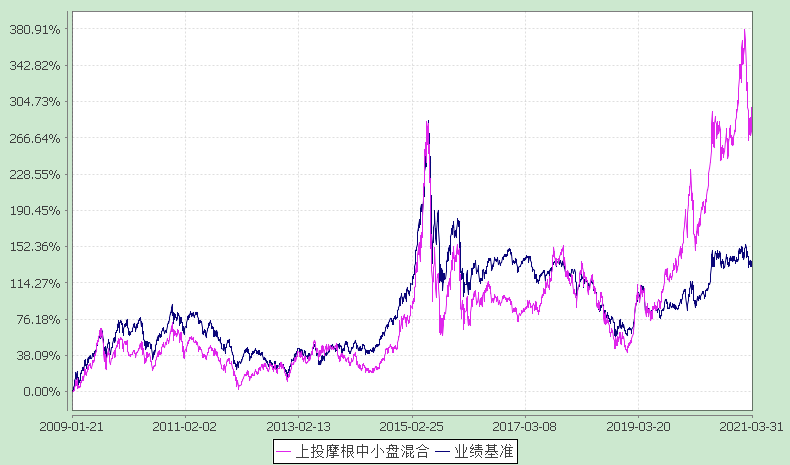 注：本基金合同生效日为2009年1月21日，图示的时间段为合同生效日至本报告期末。本基金建仓期为本基金合同生效日起6个月，建仓期结束时资产配置比例符合本基金基金合同规定。§4  管理人报告4.1 基金经理(或基金经理小组)简介注：1.任职日期和离任日期均指根据公司决定确定的聘任日期和解聘日期。2.证券从业的含义遵从行业协会《证券业从业人员资格管理办法》的相关规定。4.2 管理人对报告期内本基金运作遵规守信情况的说明在本报告期内，基金管理人不存在损害基金份额持有人利益的行为，勤勉尽责地为基金份额持有人谋求利益。基金管理人遵守了《证券投资基金法》及其他有关法律法规、《上投摩根中小盘混合型证券投资基金基金合同》的规定。基金经理对个股和投资组合的比例遵循了投资决策委员会的授权限制，基金投资比例符合基金合同和法律法规的要求。4.3 公平交易专项说明4.3.1 公平交易制度的执行情况报告期内，本公司继续贯彻落实《证券投资基金管理公司公平交易制度指导意见》等相关法律法规和公司内部公平交易流程的各项要求，严格规范境内上市股票、债券的一级市场申购和二级市场交易等活动，通过系统和人工相结合的方式进行交易执行和监控分析，以确保本公司管理的不同投资组合在授权、研究分析、投资决策、交易执行、业绩评估等投资管理活动相关的环节均得到公平对待。对于交易所市场投资活动，本公司执行集中交易制度，确保不同投资组合在买卖同一证券时，按照时间优先、比例分配的原则在各投资组合间公平分配交易量；对于银行间市场投资活动，本公司通过对手库控制和交易室询价机制，严格防范对手风险并检查价格公允性；对于申购投资行为，本公司遵循价格优先、比例分配的原则，根据事前独立申报的价格和数量对交易结果进行公平分配。报告期内，通过对不同投资组合之间的收益率差异比较、对同向交易和反向交易的交易时机和交易价差监控分析，未发现整体公平交易执行出现异常的情况。4.3.2 异常交易行为的专项说明报告期内，通过对交易价格、交易时间、交易方向等的分析，未发现有可能导致不公平交易和利益输送的异常交易行为。所有投资组合参与的交易所公开竞价同日反向交易成交较少的单边交易量超过该证券当日成交量的5%的情形：无。4.4 报告期内基金的投资策略和业绩表现说明4.4.1报告期内基金投资策略和运作分析一季度沪深300指数下跌3.13%，创业板指数下跌7%，市场波动很大，春节前市场非常火热，大量资金通过公募基金入市，过去两年涨幅较大的核心资产依然是市场的主线。春节之后，市场出现了180度的反转，市场快速回调，幅度很大，受伤较重的也是前期表现较好的核心资产。造成这次回调主要是两点原因，其一是新冠疫苗开始大规模使用，全球经济有望恢复，市场预期全球央行的货币政策会出现收缩，美国十年期国债收益率出现上行，全球股市都出现了一定的波动。二是过去两年A股的核心资产涨幅较大，从估值上看已经不便宜了，需要一定的震荡调整，用时间来消化估值。在这种背景下，顺周期的品种本季度表现较好，科技、医药等成长股表现较差。对今年的调整我们是有一定预期的，预判公募基金的收益率大概率会低于过去两年，因此也采取了一些措施规避回撤，比如适度降低仓位，行业和个股的配置更加均衡，但是组合依然出现了一定的回撤，我们会认真总结经验，希望未来能够为持有人带来更好的持有体验。此次回调并不会改变A股长期慢牛走势，A股急跌之后，结构性机会开始出现，本基金将始终坚持价值投资思路，坚持配置高景气度行业，选择高景气行业中优秀的龙头公司长期投资。展望二季度，我们并不悲观，一季度的调整是健康的、正常的，并不会改变A股长期慢牛大趋势，这次调整让很多优质公司进入了价值区间，给我们提供了很好的买入机会。随着疫苗逐渐开始应用，疫情有望得到控制，全球经济复苏，上市公司业绩有望高增长，对市场将会有很强的支撑作用。我们需要密切关注的是行业和公司的基本面变化，基本面向好、景气度提升的标的，我们敢于在跌下来的时候加仓。我们会始终坚持价值投资，坚持超配高景气度行业，选择朝阳行业中优秀的龙头公司长期投资。我们依然战略看好高科技、先进制造等成长板块和与百姓生活相关的消费、医药行业，致力长期投资高景气度、高成长，低估值的优秀龙头公司。行业上，二季度我们依然看好半导体、新能源汽车、消费、医药等细分行业。合理的估值，业绩增速，成长的确定性是本基金最看重的。4.4.2报告期内基金的业绩表现本报告期上投摩根中小盘混合份额净值增长率为:-4.55%，同期业绩比较基准收益率为:-2.53%。4.5报告期内基金持有人数或基金资产净值预警说明无。§5  投资组合报告5.1 报告期末基金资产组合情况5.2 报告期末按行业分类的股票投资组合5.2.1报告期末按行业分类的境内股票投资组合5.3 报告期末按公允价值占基金资产净值比例大小排序的前十名股票投资明细5.4 报告期末按债券品种分类的债券投资组合5.5 报告期末按公允价值占基金资产净值比例大小排序的前五名债券投资明细5.6 报告期末按公允价值占基金资产净值比例大小排序的前十名资产支持证券投资明细本基金本报告期末未持有资产支持证券。5.7 报告期末按公允价值占基金资产净值比例大小排序的前五名贵金属投资明细本基金本报告期末未持有贵金属。5.8 报告期末按公允价值占基金资产净值比例大小排序的前五名权证投资明细本基金本报告期末未持有权证。5.9 报告期末本基金投资的股指期货交易情况说明本基金本报告期末未持有股指期货。5.10报告期末本基金投资的国债期货交易情况说明本基金本报告期末未持有国债期货。5.11 投资组合报告附注5.11.1报告期内本基金投资的前十名证券的发行主体本期没有出现被监管部门立案调查，或在报告编制日前一年内受到公开谴责、处罚的情形。5.11.2报告期内本基金投资的前十名股票中没有在基金合同规定备选股票库之外的股票。5.11.3 其他资产构成5.11.4报告期末持有的处于转股期的可转换债券明细本基金本报告期末未持有处于转股期的可转换债券。5.11.5报告期末前十名股票中存在流通受限情况的说明本基金本报告期末前十名股票中不存在流通受限情况。5.11.6投资组合报告附注的其他文字描述部分因四舍五入的原因，投资组合报告中分项之和与合计数可能存在尾差。§6  开放式基金份额变动单位：份§7  基金管理人运用固有资金投资本基金情况7.1 基金管理人持有本基金份额变动情况无。§8  备查文件目录8.1 备查文件目录1. 中国证监会批准上投摩根中小盘混合型证券投资基金设立的文件； 2. 《上投摩根中小盘混合型证券投资基金基金合同》； 3. 《上投摩根中小盘混合型证券投资基金基金托管协议》； 4. 《上投摩根基金管理有限公司开放式基金业务规则》； 5. 基金管理人业务资格批件、营业执照； 6. 基金托管人业务资格批件和营业执照。8.2 存放地点基金管理人或基金托管人处。8.3 查阅方式投资者可在营业时间免费查阅，也可按工本费购买复印件。上投摩根基金管理有限公司二〇二一年四月二十二日基金简称上投摩根中小盘混合基金主代码379010交易代码379010基金运作方式契约型开放式基金合同生效日2009年1月21日报告期末基金份额总额194,060,537.00份投资目标本基金重点投资于中国A股市场上的中小盘股票，通过缜密的资产配置原则和严格的行业个股选择，分享中国经济高速增长给优势中小市值上市公司带来的机遇，并积极运用战略和战术资产配置策略，动态优化投资组合，力求实现基金资产长期稳健增值。投资策略本基金充分借鉴摩根资产管理集团全球行之有效的投资理念和技术，运用 “自下而上”精选个股与“自上而下”资产配置相结合的投资策略，重点投资于具有行业优势、公司优势和估值优势的中小市值上市公司股票。同时结合市场研判，对相关资产类别的预期收益进行监控，动态调整股票、债券等大类资产配置。业绩比较基准40%×天相中盘指数收益率+40%×天相小盘指数收益率+ 20%×上证国债指数收益率风险收益特征本基金是混合型基金，预期收益及预期风险水平低于股票型基金，高于债券型基金和货币市场基金，属于较高预期收益和预期风险水平的投资品种。根据2017年7月1日施行的《证券期货投资者适当性管理办法》，基金管理人和相关销售机构已对本基金重新进行风险评级，风险评级行为不改变本基金的实质性风险收益特征，但由于风险等级分类标准的变化，本基金的风险等级表述可能有相应变化，具体风险评级结果应以基金管理人和销售机构提供的评级结果为准。基金管理人上投摩根基金管理有限公司基金托管人中国建设银行股份有限公司主要财务指标报告期(2021年1月1日-2021年3月31日)1.本期已实现收益38,449,968.822.本期利润-31,048,327.343.加权平均基金份额本期利润-0.15314.期末基金资产净值705,220,433.325.期末基金份额净值3.6340阶段净值增长率①净值增长率标准差②业绩比较基准收益率③业绩比较基准收益率标准差④①-③②-④过去三个月-4.55%2.35%-2.53%1.11%-2.02%1.24%过去六个月11.40%1.88%2.79%1.01%8.61%0.87%过去一年51.73%1.82%23.26%1.08%28.47%0.74%过去三年74.25%1.85%11.50%1.17%62.75%0.68%过去五年97.24%1.70%13.38%1.04%83.86%0.66%自基金合同生效起至今292.74%1.81%135.97%1.29%156.77%0.52%姓名职务任本基金的基金经理期限任本基金的基金经理期限证券从业年限说明姓名职务任职日期离任日期证券从业年限说明郭晨本基金基金经理2015-01-30-14年郭晨先生，自2007年7月至2008年4月在平安资产管理有限公司担任分析师；2008年4月至2009年11月在东吴基金管理有限公司担任研究员；2009年11月至2014年10月在华富基金管理有限公司先后担任基金经理助理、基金经理。2014年10月起加入上投摩根基金管理有限公司并担任基金经理、国内权益投资部动力组组长兼资深基金经理，自2015年1月起担任上投摩根中小盘混合型证券投资基金基金经理，自2015年6月起同时担任上投摩根智慧互联股票型证券投资基金基金经理，自2015年8月起同时担任上投摩根新兴服务股票型证券投资基金基金经理，自2019年3月起同时担任上投摩根创新商业模式灵活配置混合型证券投资基金基金经理。序号项目金额(元)占基金总资产的比例(%)1权益投资625,213,070.3488.29其中：股票625,213,070.3488.292固定收益投资758,632.000.11其中：债券758,632.000.11资产支持证券--3贵金属投资--4金融衍生品投资--5买入返售金融资产--其中：买断式回购的买入返售金融资产--6银行存款和结算备付金合计81,214,179.6111.477其他各项资产953,604.040.138合计708,139,485.99100.00代码行业类别公允价值（元）占基金资产净值比例（％）A农、林、牧、渔业904,471.260.13B采矿业--C制造业544,042,077.7377.14D电力、热力、燃气及水生产和供应业24,036.120.00E建筑业--F批发和零售业12,580.000.00G交通运输、仓储和邮政业6,773,839.140.96H住宿和餐饮业--I信息传输、软件和信息技术服务业5,021,692.630.71J金融业1,183,425.930.17K房地产业10,200.300.00L租赁和商务服务业3,458,704.000.49M科学研究和技术服务业45,223,893.406.41N水利、环境和公共设施管理业96,517.980.01O居民服务、修理和其他服务业--P教育856,790.550.12Q卫生和社会工作16,959,128.102.40R文化、体育和娱乐业645,713.200.09S综合--合计625,213,070.3488.65序号股票代码股票名称数量(股)公允价值(元)占基金资产净值比例(％)1603501韦尔股份189,19848,570,910.566.892603259药明康德322,56745,223,893.406.413688169石头科技34,76740,573,089.005.754603486科沃斯284,93338,893,354.505.525000568泸州老窖142,98832,175,159.764.566000661长春高新59,35026,869,525.503.817300014亿纬锂能320,27924,068,966.853.418000858五 粮 液85,72822,973,389.443.269300595欧普康视234,97121,182,635.653.0010600031三一重工581,10019,844,565.002.81序号债券品种公允价值(元)占基金资产净值比例(％)1国家债券--2央行票据--3金融债券--其中：政策性金融债--4企业债券--5企业短期融资券--6中期票据--7可转债（可交换债）758,632.000.118同业存单--9其他--10合计758,632.000.11序号债券代码债券名称数量(张)公允价值(元)占基金资产净值比例(％)1113616韦尔转债5,320758,632.000.11序号名称金额(元)1存出保证金287,955.892应收证券清算款-3应收股利-4应收利息9,470.435应收申购款656,177.726其他应收款-7待摊费用-8其他-9合计953,604.04本报告期期初基金份额总额218,932,062.75报告期期间基金总申购份额10,427,325.07减：报告期期间基金总赎回份额35,298,850.82报告期期间基金拆分变动份额-本报告期期末基金份额总额194,060,537.00